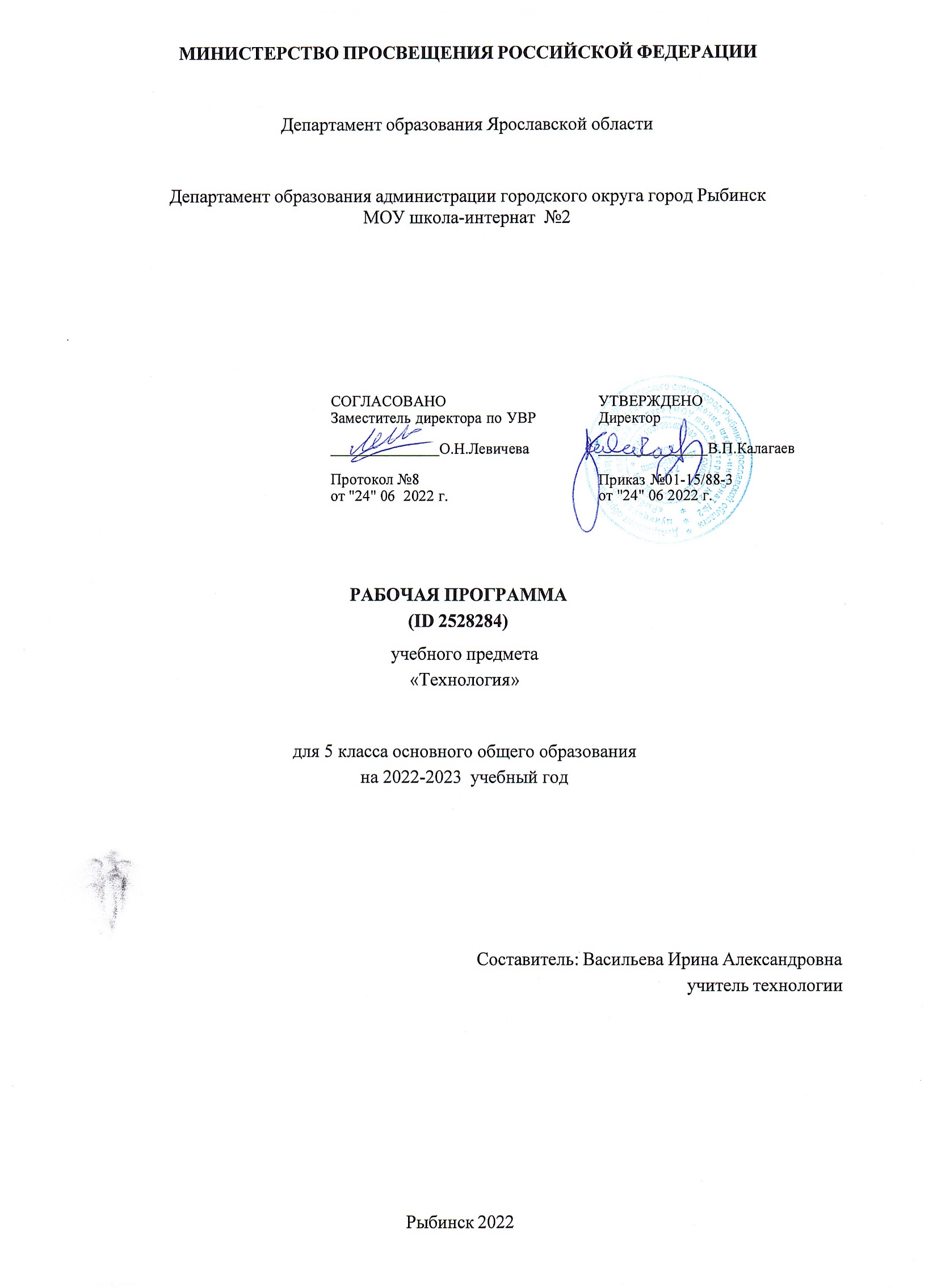 ПОЯСНИТЕЛЬНАЯ ЗАПИСКАНАУЧНЫЙ, ОБШЕКУЛЬТУРНЫЙ И ОБРАЗОВАТЕЛЬНЫЙ КОНТЕНТ ТЕХНОЛОГИИФундаментальной задачей общего образования является освоение учащимися наиболее значимых аспектов реальности. К таким аспектам, несомненно, относится и преобразовательная деятельность человека.Деятельность по целенаправленному преобразованию окружающего мира существует ровно столько, сколько существует само человечество. Однако современные черты эта деятельность стала приобретать с развитием машинного производства и связанных с ним изменений в интеллектуальной и практической деятельности человека.Было обосновано положение, что всякая деятельность должна осуществляться в соответствии с некоторым методом, причём эффективность этого метода непосредственно зависит от того, насколько он окажется формализуемым. Это положение стало основополагающей концепцией индустриального общества. Оно сохранило и умножило свою значимость в информационном обществе.Стержнем названной концепции является технология как логическое развитие «метода» в следующих аспектах:процесс достижения поставленной цели формализован настолько, что становится возможным его воспроизведение в широком спектре условий при практически идентичных результатах;открывается принципиальная возможность автоматизации процессов изготовления изделий (что постепенно распространяется практически на все аспекты человеческой жизни).Развитие технологии тесно связано с научным знанием. Более того, конечной целью науки (начиная с науки Нового времени) является именно создание технологий.В ХХ веке сущность технологии была осмыслена в различных плоскостях:были выделены структуры, родственные понятию технологии, прежде всего, понятие алгоритма; проанализирован феномен зарождающегося технологического общества;исследованы социальные аспекты технологии.Информационные технологии, а затем информационные и коммуникационные технологии (ИКТ) радикальным образом изменили человеческую цивилизацию, открыв беспрецедентные возможности для хранения, обработки, передачи огромных массивов различной информации. Изменилась структура человеческой деятельности — в ней важнейшую роль стал играть информационный фактор. Исключительно значимыми оказались социальные последствия внедрения ИТ и ИКТ, которые послужили базой разработки и широкого распространения социальных сетей и процесса информатизации общества. На сегодняшний день процесс информатизации приобретает качественно новые черты. Возникло понятие «цифровой экономики», что подразумевает превращение информации в важнейшую экономическую категорию, быстрое развитие информационного бизнеса и рынка. Появились и интенсивно развиваются новые технологии: облачные, аддитивные, квантовые и пр. Однако цифровая революция (её часто называют третьей революцией) является только прелюдией к новой, более масштабной четвёртой промышленной революции. Все эти изменения самым решительным образом влияют на школьный курс технологии, что было подчёркнуто в «Концепции преподавания предметной области «Технология» в образовательных организациях Российской Федерации, реализующих основные общеобразовательные программы» (далее — «Концепция преподавания предметной области «Технология»).ЦЕЛИ И ЗАДАЧИ ИЗУЧЕНИЯ ПРЕДМЕТНОЙ ОБЛАСТИ «ТЕХНОЛОГИЯ» В ОСНОВНОМ ОБЩЕМ ОБРАЗОВАНИИОсновной целью освоения предметной области «Технология» является формированиетехнологической грамотности, глобальных компетенций, творческого мышления, необходимых для перехода к новым приоритетам научно-технологического развития Российской Федерации.Задачами курса технологии являются:овладение знаниями, умениями и опытом деятельности в предметной области «Технология» как необходимым компонентом общей культуры человека цифрового социума и актуальными для жизни в этом социуме технологиями;овладение трудовыми умениями и необходимыми технологическими знаниями по преобразованию материи, энергии и информации в соответствии с поставленными целями, исходя из экономических, социальных, экологических, эстетических критериев, а также критериев личной и общественной безопасности;формирование у обучающихся культуры проектной и исследовательской деятельности, готовности к предложению и осуществлению новых технологических решений;формирование у обучающихся навыка использования в трудовой деятельности цифровых инструментов и программных сервисов, а также когнитивных инструментов и технологий;развитие умений оценивать свои профессиональные интересы и склонности в плане подготовки к будущей профессиональной деятельности, владение методиками оценки своих профессиональных предпочтений.Как подчёркивается в Концепции преподавания предметной области «Технология», ведущей формой учебной деятельности, направленной на достижение поставленных целей, является проектная деятельность в полном цикле: от формулирования проблемы и постановки конкретной задачи до получения конкретных значимых результатов. Именно в процессе проектной деятельности достигается синтез многообразия аспектов образовательного процесса, включая личностные интересы обучающихся. При этом разработка и реализация проекта должна осуществляться в определённых масштабах, позволяющих реализовать исследовательскую деятельность и использовать знания, полученные обучающимися на других предметах.Важно подчеркнуть, что именно в технологии реализуются все аспекты фундаментальной для образования категории «знания», а именно:понятийное знание, которое складывается из набора понятий, характеризующих данную предметную область;алгоритмическое (технологическое) знание — знание методов, технологий, приводящих к желаемому результату при соблюдении определённых условий;предметное знание, складывающееся из знания и понимания сути законов и закономерностей, применяемых в той или иной предметной области;методологическое знание — знание общих закономерностей изучаемых явлений и процессов.Как и всякий общеобразовательный предмет, «Технология» отражает наиболее значимые аспекты действительности, которые состоят в следующем:технологизация всех сторон человеческой жизни и деятельности является столь масштабной, что интуитивных представлений о сущности и структуре технологического процесса явно недостаточно для успешной социализации учащихся — необходимо целенаправленное освоение всех этапов технологической цепочки и полного цикла решения поставленной задачи. При этом возможны следующие уровни освоения технологии:уровень представления; уровень пользователя;когнитивно-продуктивный уровень (создание технологий);практически вся современная профессиональная деятельность, включая ручной труд, осуществляется с применением информационных и цифровых технологий, формирование навыковиспользования этих технологий при изготовлении изделий становится важной задачей в курсе технологии;появление феномена «больших данных» оказывает существенное и далеко не позитивное влияние на процесс познания, что говорит о необходимости освоения принципиально новых технологий — информационно-когнитивных, нацеленных на освоение учащимися знаний, на развитии умения учиться.ОБЩАЯ ХАРАКТЕРИСТИКА УЧЕБНОГО ПРЕДМЕТА «ТЕХНОЛОГИЯ»Основной методический принцип современного курса «Технология»: освоение сущности и структуры технологии идёт неразрывно с освоением процесса познания — построения и анализа разнообразных моделей. Только в этом случае можно достичь когнитивно-продуктивного уровня освоения технологий.Современный курс технологии построен по модульному принципу.Модульность — ведущий методический принцип построения содержания современных учебных курсов. Она создаёт инструмент реализации в обучении индивидуальных образовательных траекторий, что является основополагающим принципом построения общеобразовательного курса технологии.Модуль «Производство и технология»В модуле в явном виде содержится сформулированный выше методический принцип и подходы к его реализации в различных сферах. Освоение содержания данного модуля осуществляется на протяжении всего курса «Технология» с 5 по 9 класс. Содержание модуля построено по«восходящему» принципу: от умений реализации имеющихся технологий к их оценке и совершенствованию, а от них — к знаниям и умениям, позволяющим создавать технологии. Освоение технологического подхода осуществляется в диалектике с творческими методами создания значимых для человека продуктов.Особенностью современной техносферы является распространение технологического подхода на когнитивную область. Объектом технологий становятся фундаментальные составляющие цифрового социума: данные, информация, знание. Трансформация данных в информацию и информации в знание в условиях появления феномена «больших данных» является одной из значимых и востребованных в профессиональной сфере технологий 4-й промышленной революции.Модуль «Технологии обработки материалов и пищевых продуктов»В данном модуле на конкретных примерах показана реализация общих положений, сформулированных в модуле «Производство и технологии». Освоение технологии ведётся по единой схеме, которая реализуется во всех без исключения модулях. Разумеется, в каждом конкретном случае возможны отклонения от названной схемы. Однако эти отклонения только усиливают общую идею об универсальном характере технологического подхода. Основная цель данного модуля: освоить умения реализации уже имеющихся технологий. Значительное внимание уделяется технологиям создания уникальных изделий народного творчества.МЕСТО УЧЕБНОГО ПРЕДМЕТА «ТЕХНОЛОГИЯ» В УЧЕБНОМ ПЛАНЕ.Учебный предмет "Технология" изучается в 5 классе два часа в неделе, общий объем составляет 68 часов.СОДЕРЖАНИЕ УЧЕБНОГО ПРЕДМЕТАИНВАРИАНТНЫЕ МОДУЛИМодуль «Производство и технология»Раздел. Преобразовательная деятельность человека.Технологии вокруг нас. Алгоритмы и начала технологии. Возможность формального исполнения алгоритма. Робот как исполнитель алгоритма. Робот как механизм.Раздел. Простейшие машины и механизмы.Двигатели машин. Виды двигателей. Передаточные механизмы. Виды и характеристики передаточных механизмов.Механические передачи. Обратная связь. Механические конструкторы. Робототехнические конструкторы. Простые механические модели. Простые управляемые модели.Модуль «Технология обработки материалов и пищевых продуктов» Раздел. Структура технологии: от материала к изделию.Основные элементы структуры технологии: действия, операции, этапы. Технологическая карта. Проектирование, моделирование, конструирование — основные составляющие технологии.Технологии и алгоритмы.Раздел. Материалы и их свойства.Сырьё и материалы как основы производства. Натуральное, искусственное, синтетическое сырьё и материалы. Конструкционные материалы. Физические и технологические свойства конструкционных материалов.Бумага и её свойства. Различные изделия из бумаги. Потребность человека в бумаге. Ткань и её свойства. Изделия из ткани. Виды тканей.Древесина и её свойства. Древесные материалы и их применение. Изделия из древесины. Потребность человечества в древесине. Сохранение лесов.Металлы и их свойства. Металлические части машин и механизмов. Тонколистовая сталь и проволока.Пластические массы (пластмассы) и их свойства. Работа с пластмассами.Наноструктуры и их использование в различных технологиях. Природные и синтетические наноструктуры.Композиты и нанокомпозиты, их применение. Умные материалы и их применение. Аллотропные соединения углерода.Раздел. Основные ручные инструменты.Инструменты для работы с бумагой. Инструменты для работы с тканью. Инструменты для работы с древесиной. Инструменты для работы с металлом.Компьютерные инструменты.Раздел. Трудовые действия как основные слагаемые технологии.Измерение и счёт как универсальные трудовые действия. Точность и погрешность измерений. Действия при работе с бумагой. Действия при работе с тканью. Действия при работе с древесиной. Действия при работе с тонколистовым металлом. Приготовление пищи.Общность и различие действий с различными материалами и пищевыми продуктами.ПЛАНИРУЕМЫЕ ОБРАЗОВАТЕЛЬНЫЕ РЕЗУЛЬТАТЫЛИЧНОСТНЫЕ РЕЗУЛЬТАТЫПатриотическое воспитание:проявление интереса к истории и современному состоянию российской науки и технологии; ценностное отношение к достижениям российских инженеров и учёных.Гражданское и духовно-нравственное воспитание:готовность к активному участию в обсуждении общественно значимых и этических проблем, связанных с современными технологиями, в особенности технологиями четвёртой промышленной революции;осознание важности морально-этических принципов в деятельности, связанной с реализацией технологий;освоение социальных норм и правил поведения, роли и формы социальной жизни в группах и сообществах, включая взрослые и социальные сообщества.Эстетическое воспитание:восприятие эстетических качеств предметов труда;умение создавать эстетически значимые изделия из различных материалов.Ценности научного познания и практической деятельности:осознание ценности науки как фундамента технологий;развитие интереса к исследовательской деятельности, реализации на практике достижений науки.Формирование культуры здоровья и эмоционального благополучия:осознание ценности безопасного образа жизни в современном технологическом мире, важности правил безопасной работы с инструментами;умение распознавать информационные угрозы и осуществлять защиту личности от этих угроз.Трудовое воспитание:активное участие в решении возникающих практических задач из различных областей; умение ориентироваться в мире современных профессий.Экологическое воспитание:воспитание бережного отношения к окружающей среде, понимание необходимости соблюдения баланса между природой и техносферой;осознание пределов преобразовательной деятельности человека.МЕТАПРЕДМЕТНЫЕ РЕЗУЛЬТАТЫОвладение универсальными познавательными действиямиБазовые логические действия:выявлять и характеризовать существенные признаки природных и рукотворных объектов; устанавливать существенный признак классификации, основание для обобщения и сравнения; выявлять закономерности и противоречия в рассматриваемых фактах, данных и наблюдениях,относящихся к внешнему миру;выявлять причинно-следственные связи при изучении природных явлений и процессов, а также процессов, происходящих в техносфере;самостоятельно выбирать способ решения поставленной задачи, используя для этого необходимые материалы, инструменты и технологии.Базовые исследовательские действия:использовать вопросы как исследовательский инструмент познания;формировать запросы к информационной системе с целью получения необходимой информации;оценивать полноту, достоверность и актуальность полученной информации; опытным путём изучать свойства различных материалов;овладевать навыками измерения величин с помощью измерительных инструментов, оценивать погрешность измерения, уметь осуществлять арифметические действия с приближёнными величинами;строить и оценивать модели объектов, явлений и процессов;уметь создавать, применять и преобразовывать знаки и символы, модели и схемы для решения учебных и познавательных задач;уметь оценивать правильность выполнения учебной задачи, собственные возможности её решения; прогнозировать поведение технической системы, в том числе с учётом синергетических эффектов. Работа с информацией:выбирать форму представления информации в зависимости от поставленной задачи; понимать различие между данными, информацией и знаниями;владеть начальными навыками работы с «большими данными»;владеть технологией трансформации данных в информацию, информации в знания.Овладение универсальными учебными регулятивными действиямиСамоорганизация:уметь самостоятельно планировать пути достижения целей, в том числе альтернативные, осознанно выбирать наиболее эффективные способы решения учебных и познавательных задач;уметь соотносить свои действия с планируемыми результатами, осуществлять контроль своей деятельности в процессе достижения результата, определять способы действий в рамках предложенных условий и требований, корректировать свои действия в соответствии с изменяющейся ситуацией;делать выбор и брать ответственность за решение.Самоконтроль (рефлексия):давать адекватную оценку ситуации и предлагать план её изменения;объяснять причины достижения (недостижения) результатов преобразовательной деятельности; вносить необходимые коррективы в деятельность по решению задачи или по осуществлениюпроекта;оценивать соответствие результата цели и условиям и при необходимости корректировать цель и процесс её достижения.Принятие себя и других:признавать своё право на ошибку при решении задач или при реализации проекта, такое же право другого на подобные ошибки.Овладение универсальными коммуникативными действиями.Общение:в ходе обсуждения учебного материала, планирования и осуществления учебного проекта; в рамках публичного представления результатов проектной деятельности;в ходе совместного решения задачи с использованием облачных сервисов;в ходе общения с представителями других культур, в частности в социальных сетях.Совместная деятельность:понимать и использовать преимущества командной работы при реализации учебного проекта; понимать необходимость выработки знаково-символических средств как необходимого условияуспешной проектной деятельности;уметь адекватно интерпретировать высказывания собеседника — участника совместной деятельности;владеть навыками отстаивания своей точки зрения, используя при этом законы логики; уметь распознавать некорректную аргументацию.ПРЕДМЕТНЫЕ РЕЗУЛЬТАТЫМодуль «Производство и технология»характеризовать роль техники и технологий для прогрессивного развития общества; характеризовать роль техники и технологий в цифровом социуме;выявлять причины и последствия развития техники и технологий;характеризовать виды современных технологий и определять перспективы их развития;уметь строить учебную и практическую деятельность в соответствии со структурой технологии: этапами, операциями, действиями;научиться конструировать, оценивать и использовать модели в познавательной и практической деятельности;организовывать рабочее место в соответствии с требованиями безопасности; соблюдать правила безопасности;использовать различные материалы (древесина, металлы и сплавы, полимеры, текстиль, сельскохозяйственная продукция);уметь создавать, применять и преобразовывать знаки и символы, модели и схемы для решения учебных и производственных задач;получить возможность научиться коллективно решать задачи с использованием облачных сервисов; оперировать понятием «биотехнология»;классифицировать методы очистки воды, использовать фильтрование воды; оперировать понятиями «биоэнергетика», «биометаногенез».Модуль «Технология обработки материалов и пищевых продуктов» характеризовать познавательную и преобразовательную деятельность человека; соблюдать правила безопасности;организовывать рабочее место в соответствии с требованиями безопасности; классифицировать и характеризовать инструменты, приспособления и технологическоеоборудование;активно использовать знания, полученные при изучении других учебных предметов, и сформированные универсальные учебные действия;использовать инструменты, приспособления и технологическое оборудование;выполнять технологические операции с использованием ручных инструментов, приспособлений, технологического оборудования;получить возможность научиться использовать цифровые инструменты при изготовлении предметов из различных материалов;характеризовать технологические операции ручной обработки конструкционных материалов; применять ручные технологии обработки конструкционных материалов;правильно хранить пищевые продукты;осуществлять механическую и тепловую обработку пищевых продуктов, сохраняя их пищевую ценность;выбирать продукты, инструменты и оборудование для приготовления блюда; осуществлять доступными средствами контроль качества блюда; проектировать интерьер помещения с использованием программных сервисов;составлять последовательность выполнения технологических операций для изготовления швейных изделий;строить чертежи простых швейных изделий;выбирать материалы, инструменты и оборудование для выполнения швейных работ; выполнять художественное оформление швейных изделий;выделять свойства наноструктур;приводить примеры наноструктур, их использования в технологиях;получить возможность познакомиться с физическими основы нанотехнологий и их использованием для конструирования новых материалов.ТЕМАТИЧЕСКОЕ ПЛАНИРОВАНИЕПОУРОЧНОЕ ПЛАНИРОВАНИЕУЧЕБНО-МЕТОДИЧЕСКОЕ ОБЕСПЕЧЕНИЕ ОБРАЗОВАТЕЛЬНОГО ПРОЦЕССАОБЯЗАТЕЛЬНЫЕ УЧЕБНЫЕ МАТЕРИАЛЫ ДЛЯ УЧЕНИКАТехнология. 5 класс/Казакевич В.М., Пичугина Г.В., Семёнова Г.Ю. и другие; под редакцией Казакевича В.М., Акционерное общество «Издательство «Просвещение»;Введите свой вариант:МЕТОДИЧЕСКИЕ МАТЕРИАЛЫ ДЛЯ УЧИТЕЛЯТехнология 5-9 классы. Методическое пособие. Казакевич В. М., Молева Г.А. Издательство "Просвещение"ЦИФРОВЫЕ ОБРАЗОВАТЕЛЬНЫЕ РЕСУРСЫ И РЕСУРСЫ СЕТИ ИНТЕРНЕТresh.edu.ru uchi.ru foxford.ru infourok.ruМАТЕРИАЛЬНО-ТЕХНИЧЕСКОЕ ОБЕСПЕЧЕНИЕ ОБРАЗОВАТЕЛЬНОГО ПРОЦЕССАУЧЕБНОЕ ОБОРУДОВАНИЕКомпьютер, интерактивная доска. Таблицы "Технологические карты блюд"ОБОРУДОВАНИЕ ДЛЯ ПРОВЕДЕНИЯ ПРАКТИЧЕСКИХ РАБОТКомплект инструментов для санитарно- технических работ Комплект инструментов для ремонтно-отделочных работКомплект вспомогательного оборудования для ремонтно- отделочных работ Сантехнические установочные изделияКомплект бытовых приборов и оборудования для ухода за жилищем, одеждой и обувью Комплект оборудования и приспособлений для влажно-тепловой обработкиДва комплекта на мастерскую.Комплект инструментов и приспособлений для ручных швейных работ Комплект инструментов и приспособлений для вышиванияМодуль 1. Производство и технологияМодуль 1. Производство и технологияМодуль 1. Производство и технологияМодуль 1. Производство и технологияМодуль 1. Производство и технологияМодуль 1. Производство и технологияМодуль 1. Производство и технологияМодуль 1. Производство и технологияМодуль 1. Производство и технология1.1.Преобразовательная деятельность человека501характеризовать познавательную и преобразовательную деятельность человека;Устный опрос;https://resh.edu.ru/subject/lesson/663/ https://resh.edu.ru/subject/lesson/7555/main/308819/1.2.Алгоритмы и начала технологии501выделять алгоритмы среди других предписаний; формулировать свойства алгоритмов;называть основное свойство алгоритма; исполнять алгоритмы;оценивать результаты исполнения алгоритма (соответствие или несоответствие поставленной задаче);реализовывать простейшие алгоритмы с помощью учебных программ из коллекции ЦОРов;Устный опрос;https://resh.edu.ru/subject/lesson/7557/conspect/289222/1.3.Простейшие механические роботы- исполнители201планирование пути достижения целей, выбор наиболее эффективных способов решения поставленной задачи;соотнесение своих действий с планируемыми результатами, осуществление контроля своей деятельности в процессе достижения результата;программирование движения робота; исполнение программы;Устный опрос; Практическая работа;https://robot-help.ru/lessons.html.1.4.Простейшие машины и механизмы501называть основные виды механических движений;описывать способы преобразования движения из одного вида в другой;называть способы передачи движения с заданными усилиями и скоростями;изображать графически простейшую схему машины или механизма, в том числе с обратной связью;Практическая работа; Тестирование;https://resh.edu.ru/subject/lesson/7560/start/256994/1.5.Механические, электро- технические и робото- технические конструкторы201называть основные детали конструктора и знать их назначение; конструирование простейших соединений с помощью деталей конструктора;Устный опрос; Практическая работа;https://infourok.ru/prezentaciya-po-teme-konstruktori- 3075039.html1.6.Простые механические модели1001выделять различные виды движения в будущей модели;Устный опрос; Практическая работа;https://infourok.ru/prezentaciya-po-tehnologii-5-klass- na-temu-ponyatie-tehnologii-vidy-tehnologij- 5299025.html1.7.Простые модели с элементами управления501планировать движение с заданными параметрами с использованием механической реализации управления;сборка простых механических моделей с элементами управления; осуществление управления собранной моделью, определение системы команд, необходимых для управления;Устный опрос; Практическая работа;https://resh.edu.ru/subject/lesson/7582/start/256933/Итого по модулюИтого по модулю34№ п/пНаименование разделов и тем программыКоличество часовКоличество часовКоличество часовДата изученияВиды деятельностиВиды, формы контроляЭлектронные (цифровые) образовательные ресурсы№ п/пНаименование разделов и тем программывсегоконтрольные работыпрактические работыДата изученияВиды деятельностиВиды, формы контроляЭлектронные (цифровые) образовательные ресурсыМодуль 2. Технологии обработки материалов и пищевых продуктовМодуль 2. Технологии обработки материалов и пищевых продуктовМодуль 2. Технологии обработки материалов и пищевых продуктовМодуль 2. Технологии обработки материалов и пищевых продуктовМодуль 2. Технологии обработки материалов и пищевых продуктовМодуль 2. Технологии обработки материалов и пищевых продуктовМодуль 2. Технологии обработки материалов и пищевых продуктовМодуль 2. Технологии обработки материалов и пищевых продуктовМодуль 2. Технологии обработки материалов и пищевых продуктов2.1.Структура технологии: от материала к изделию501называть основные элементы технологической цепочки; называть основные виды деятельности в процессе создания технологии;объяснять назначение технологии;читать (изображать) графическую структуру технологической цепочки;Устный опрос; Практическая работа;https://resh.edu.ru/subject/lesson/7563/start/314362/2.2.Материалы и изделия. Пищевые продукты1002называть основные свойства бумаги и области её использования; называть основные свойства ткани и области её использования; называть основные свойства древесины и области её использования; называть основные свойства металлов и области их использования; называть металлические детали машин и механизмов;сравнивать свойства бумаги, ткани, дерева, металла;предлагать возможные способы использования древесных отходов;Устный опрос; Практическая работа;https://resh.edu.ru/subject/lesson/678/2.3.Современные материалы и их свойства501называть основные свойства современных материалов и области их использования;формулировать основные принципы создания композитных материалов;сравнивать свойства бумаги, ткани, дерева, металла со свойствами доступных учащимся видов пластмасс;Устный опрос; Практическая работа;https://resh.edu.ru/subject/lesson/7565/start/314393/2.4.Основные ручные инструменты1403называть назначение инструментов для работы с данным материалом; оценивать эффективность использования данного инструмента; выбирать инструменты, необходимые для изготовления данного изделия;создавать с помощью инструментов простейшие изделия из бумаги, ткани, древесины, железа;Устный опрос; Практическая работа;https://resh.edu.ru/subject/lesson/7569/conspect/314423/Итого по модулюИтого по модулю34ОБЩЕЕ КОЛИЧЕСТВО ЧАСОВ ПО ПРОГРАММЕОБЩЕЕ КОЛИЧЕСТВО ЧАСОВ ПО ПРОГРАММЕ68014№ п/пТема урокаКоличество часовКоличество часовКоличество часовДата изученияВиды, формы контроля№ п/пТема урокавсегоконтрольные работыпрактические работыДата изученияВиды, формы контроля1.Вводное занятие. Инструктаж по технике безопасности в кабинете технологии.101Устный опрос;2.Инструктаж по технике безопасности в кабинете технологии.101Устный опрос;3.Познание и преобразование внешнего мира основные виды человеческой деятельности101Практическая работа;4.Как человек познает и преобразует мир.101Устный опрос; Практическая работа;5.Первоначальные представления о технологии.101Устный опрос; Практическая работа;6.Техносфера. Технологические системы.101Устный опрос;7.Что такое алгоритм. Виды алгоритмов.101Устный опрос;8.Свойства алгоритмов, основное свойство алгоритма.101Практическая работа;9.Исполнители алгоритмов (человек, робот)101Устный опрос;10.Исполнители алгоритмов (человек, робот). Результаты исполнения алгоритма.101Устный опрос;11.Понятие о машине и механизме101Устный опрос;12.Виды механизмов. Виды соединений деталей.Типовые детали101Практическая работа;13.Конструирование машин и механизмов. Технические требования101Практическая работа;14.Графическая схема машины или механизма101Практическая работа;15.Управление машинами и механизмами101Устный опрос;16.Механическая реализация обратной связи101Устный опрос; Практическая работа;17.Способы передачи движения с заданными усилиями искоростями101Устный опрос; Практическая работа;18.Обобщающий урок по разделу «Простейшие машины и механизмы»110Тестирование;19.Понятие о технологической документации.101Практическая работа;20.Знакомство с механическими электротехническими конструкторами101Устный опрос; Практическая работа;21.Знакомство с робототехническим конструктором101Практическая работа;22.Простые механические модели101Устный опрос; Практическая работа;23.Сборка простых механических конструкций по готовой схеме101Устный опрос; Практическая работа;24.Сборка простых механических конструкций по готовой схеме101Устный опрос; Практическая работа;25.Модификация простых механических конструкций101Устный опрос;26.Знакомство механическими передачами101Устный опрос;27.Понятие команды,программа и программирование101Устный опрос;28.Программное управление роботом101Устный опрос; Практическая работа;29.Структура технологии. Составляющие технологии.101Устный опрос;30.Обобщающий урок по теме "Простые механические модели"110Тестирование;31.Виды и свойства конструкционных материалов.101Устный опрос;32.Рабочее место и инструменты для обработки конструкционных материалов101Практическая работа;33.Графическое изображение деталей и изделий из конструкционных материалов101Практическая работа;34.Технологии изготовления изделий из конструкционных материалов101Практическая работа;35.Санитария и гигиена на кухне. Здоровое питание.101Устный опрос;36.Л.р.Определение качества питьевой воды.101Практическая работа;37.Технология приготовления бутербродов. Технология приготовления горячих напитков.101Практическая работа;38.Технология приготовления блюд из круп, бобовых и макаронных изделий.101Устный опрос; Практическая работа;39.Технология приготовления блюд из овощей и фруктов. Механическая кулинарная обработка овощей.101Устный опрос; Практическая работа;40.Тепловая кулинарная обработка овощей. Значение и виды тепловой обработки. Технология приготовления салата из вареных овощей101Устный опрос; Практическая работа;41.Технология приготовления блюд из яиц.101Устный опрос; Практическая работа;42.Приготовление завтрака. Составление меню завтрака. Сервировка стола к завтраку101Устный опрос; Тестирование;43.Творческий проект«Приготовление воскресного завтрака для всей семьи».Поисковый этап. Технологический этап.101Практическая работа;44.Творческий проект«Приготовление воскресного завтрака для всей семьи».Заключительный этап. Защита проекта.101Практическая работа;45.Производство текстильных материалов101Устный опрос;46.Л.р Определение долевой нити в тканях. Определение лицевой и изнаночных сторон в ткани.Сравнительный анализ прочности окраски тканей.101Практическая работа;47.Текстильные материалы и их свойства.101Устный опрос;48.Л.р. Изучение тканей из хлопка и льна101Практическая работа;49.Проектирование, моделирование, конструирование.101Устный опрос;50.Инструменты и приспособления для изготовления выкройки. Определение размеров швейного изделия. Снятие мерок. Особенности построения выкроек101Устный опрос; Практическая работа;51.Технология выполнения швейных ручных работ.101Практическая работа;52.Швейные ручные работы. Пр.р. Изготовление образцов ручных работ.101Практическая работа;53.Технология проведения влажно- тепловой обработки ткани.101Устный опрос;54.Пр.р. Проведение влажно- тепловых работ.101Практическая работа;55.Декоративно-прикладное искусство. Традиционные и современные виды прикладного искусства России.101Устный опрос;56.Основы композиции при создании предметов декоративно- прикладного искусства. Правила приемы и средства композиции.101Практическая работа;57.Орнамент. Символика в орнаменте. Цветовые сочетания в орнаменте.101Устный опрос;58.Лоскутное шитье. Технология изготовления шаблонов и деталей для лоскутного шитья.101Практическая работа;59.Материалы для лоскутного шитья, их подготовка к работе. Инструменты и приспособления.101Практическая работа;60.Пр.р. Изготовление образцов лоскутных узоров.101Практическая работа;61.Творческий проект. "Изготовление прихватки" Поисковый этап101Практическая работа;62.Творческий проект. Работа по индивидуальному плану101Практическая работа;63..Технологии обработки срезов лоскутного изделия Технологический этап проекта.101Практическая работа;64.Творческий проект. "Изготовление прихватки". Защита проекта.101Практическая работа; Тестирование;65.Понятие об интерьере.101Устный опрос;66.Интерьер и планировка кухни-столовой.101Практическая работа;67.Итоговое повторение110Тестирование;68.Итоговое повторение101Устный опрос;ОБЩЕЕ КОЛИЧЕСТВО ЧАСОВ ПО ПРОГРАММЕОБЩЕЕ КОЛИЧЕСТВО ЧАСОВ ПО ПРОГРАММЕ68365